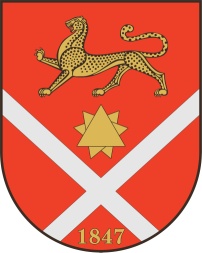 ПОСТАНОВЛЕНИЕ  № 565г. Беслан  	     		                           	                                                    26.11.2015 г.В соответствии с Федеральным законом от 27.07.2010 № 210-ФЗ «Об организации предоставления государственных и муниципальных услуг», постановлением АМС г. Беслана от  26.12.2011 г. № 57  «Об утверждении Порядка разработки административных регламентов предоставления муниципальных услуг» ПОСТАНОВЛЯЮ:1.Утвердить прилагаемый административный регламент предоставления муниципальной услуги «Заключение договора аренды земельного участка из земель, находящихся в государственной или муниципальной собственности, для его комплексного освоения в целях жилищного строительства».2. Настоящее постановление подлежит опубликованию (обнародованию) и размещению  на официальном сайте АМС г. Беслана. 3. Контроль за исполнением настоящего постановления возложить на заместителя главы АМС г. Беслана Н.К. Караеву Глава администрации  местного самоуправления 	Бесланского городского поселения                     	     Г.А. ХаутоdАДМИНИСТРАТИВНЫЙ РЕГЛАМЕНТ предоставления муниципальной услуги 
«Заключение договора аренды земельного участка из земель, находящихся в государственной или муниципальной собственности, для его комплексного основания в целях жилищного строительства»Раздел 1. Общие положения         1.1. Наименование муниципальной услуги - Административный регламент предоставления муниципальной услуги «Заключение договора аренды земельного участка из земель, находящихся в государственной или муниципальной собственности, для его комплексного основания в целях жилищного строительства» (далее - Административный регламент) разработан в целях повышения качества предоставления муниципальной услуги, создания благоприятных условий для участников отношений и определяет сроки и последовательность действий (административных процедур) при осуществлении соответствующих полномочий.     1.2. Получателями муниципальной услуги являются граждане и юридические лица.         От имени заявителей могут выступать физические и юридические лица, имеющие право в соответствии с законодательством Российской Федерации либо в силу наделения их заявителями в порядке, установленном законодательством Российской Федерации, полномочиями выступать от их имени (далее – заявители).2.  Стандарт предоставления муниципальной услуги2.1. Наименование муниципальной услуги: «Заключение договора аренды земельного участка из земель, находящихся в государственной или муниципальной собственности, для его комплексного основания в целях жилищного строительства».2.2. Предоставление муниципальной услуги осуществляется администрацией местного самоуправления Бесланского городского поселения (далее – администрация).Ответственными исполнителями муниципальной услуги являются уполномоченные должностные лица и специалисты отдела по доходам, муниципальному имуществу, земельным отношениям и градостроительству администрации местного самоуправления Бесланского городского поселения (далее – отдел), на которых возложена обязанность по исполнению конкретного административного действия или муниципальной услуги в целом (далее – должностные лица).2.3. Предоставление муниципальной услуги осуществляется в соответствии с: - Конституцией Российской Федерации  от 12.12.1993 («Собрание законодательства Российской Федерации»: 26.01.2009, № 4);- Земельным кодексом Российской Федерации от 25.10.2001 № 136-ФЗ. («Собрание законодательства Российской Федерации»: 29.10.2001, № 44); - Федеральным законом от 25.10.2001 № 137-ФЗ «О введении в действие Земельного кодекса Российской Федерации» («Собрание законодательства Российской Федерации», 29.10.2001, № 44);  - Федеральным законом от 24.07.2002 № 101-ФЗ «Об обороте земель сельскохозяйственного назначения» («Собрание законодательства Российской Федерации»:, 29.07.2002, № 30); - Федеральным законом от 06.10.2003 № 131-ФЗ «Об общих принципах организации местного самоуправления в Российской Федерации» («Собрание законодательства Российской Федерации», 06.10.2003, № 40); - Федеральным законом от 02.05.2006 № 59-ФЗ «О порядке рассмотрения обращений граждан Российской Федерации» («Собрание законодательства Российской Федерации» 08.05.2006, № 19); - Федеральным законом от 09.02.2009 № 8-ФЗ «Об обеспечении доступа к информации о деятельности государственных органов и органов местного самоуправления» «Собрание законодательства Российской Федерации», 16.02.2009, № 7);- Приказом министерства экономического развития и торговли Российской Федерации от 30.10.2007 № «Об утверждении перечня документов, прилагаемых к заявлению о приобретении прав на земельный участок, который находится в государственной или муниципальной собственности и на котором расположены здания, строения, сооружения («Бюллетень нормативных актов федеральных органов исполнительной власти», № 50, 10.12.2007; «Российская газета», № 282, 15.12.2007; № 176, 18.09.2009);- Уставом Бесланского городского поселения.2.4. Результатом предоставления муниципальной услуги является заключение договоров аренды земельного участка из земель, находящихся в государственной или муниципальной собственности, для его комплексного основания в целях жилищного строительства.2.5. Срок предоставления муниципальной услуги.Заключение договора аренды земельного участка для его комплексного освоения в целях жилищного строительства составляет не более 30 дней со дня проведения аукциона.2.5.1. Максимальные время ожидания и продолжительность приема заявителей в администрации и отделе при решении отдельных вопросов связанных с предоставлением муниципальной услуги:- время ожидания в очереди при получении информации о ходе выполнения муниципальной услуги и для консультаций не должно превышать 15 минут;- время приема при получении информации о ходе выполнения муниципальной услуги не должно превышать 15 минут;     2.6. Порядок информирования о правилах предоставления муниципальной услуги.     2.6.1. Информация, предоставляемая заинтересованным лицам о муниципальной услуге, является открытой и общедоступной.     	Информирование о правилах предоставления муниципальной услуги включает в себя информирование непосредственно в отделе, а также с использованием средств телефонной связи, посредством размещения информации в сети Интернет на официальном сайте администрации местного самоуправления Бесланского городского поселения www.beslan.ru    и на информационном стенде.     2.6.2. Информация о месте и графике работы структурного подразделения, предоставляющего муниципальную  услугу. Местонахождение отдела: 363029, РСО-Алания, г. Беслан, ул. Ген. Плиева, 18.Часы работы уполномоченного органа:       Сведения о местонахождении и графике работы отдела, номерах телефонов для справок ответственных лиц отдела размещаются в газете «Вестник Беслана» и в сети Интернет на офиц. сайте администрации www.beslan.ru, а также на информационном стенде администрации.2.6.3. Порядок получения информации заявителями по вопросам предоставления муниципальной услуги.Информирование о предоставлении муниципальной услуги осуществляется должностным лицом отдела, ответственным за предоставление муниципальной услуги.Должностное лицо отдела, ответственное за предоставление муниципальной услуги осуществляет информирование по следующим направлениям:- о местонахождении и графике работы администрации и отдела, о местонахождении организаций, в которые необходимо обратиться заявителю за получением документов, необходимых для получения муниципальной услуги;- о справочных номерах телефонов администрации и отдела;- об адресе официального сайта администрации в сети Интернет, адресе электронной почты администрации и комитета, о возможности получения муниципальной услуги в электронном виде через региональный и федеральный порталы;- о порядке получения информации заявителями по вопросам предоставления муниципальной услуги, в том числе о ходе ее предоставления.Основными требованиями к консультации являются:- полнота, актуальность и достоверность информации о порядке предоставления муниципальной услуги, в том числе в электронной форме;- своевременность;- четкость в изложении материала;- наглядность форм подачи материала;- удобство и доступность.Время получения ответа при индивидуальном устном консультировании не должно превышать 15 минут.2.6.4. Информирование заявителей о предоставлении муниципальной услуги осуществляется в форме:- непосредственного общения заявителей (при личном обращении либо по телефону) с должностными лицами отдела. - взаимодействия должностных лиц отдела, ответственных за предоставление муниципальной услуги с заявителями по почте, электронной почте; - информационных материалов, которые размещаются на официальном сайте администрации в сети Интернет и на информационных стендах.2.7. Требования к помещениям, в которых предоставляется муниципальная услуга, к залу ожидания, местам для заполнения запросов о предоставлении муниципальной услуги:- места, для заполнения запросов о предоставлении муниципальной услуги, должны иметь средства пожаротушения и оказания первой медицинской помощи (аптечки);- здания и помещения, в которых предоставляется муниципальная услуга, должны содержать залы для ожидания и приема заявителей;- сектор для информирования заявителей должен быть оборудован информационным стендом;- зал ожидания следует оборудовать местами для сидения, а также столами (стойками) для возможности оформления документов с наличием в указанных местах бумаги и ручек для записи информации.В целях обеспечения беспрепятственного доступа инвалидов и других маломобильных групп населения в помещении Отдела принимаются меры, предусмотренные законодательством (в том числе оборудование зданий или помещений пандусами и иными приспособлениями). При необходимости инвалидам и другим лицам оказывается соответствующая помощь.2.8. Требования к предоставлению муниципальной услуги.Муниципальная услуга предоставляется бесплатно.2.9. Показатели доступности и качества муниципальной услуги:- своевременное и в соответствии со стандартом предоставление муниципальной услуги (соблюдение сроков предоставления услуги и условий ожидания приема, порядка информирования о муниципальной услуге и т.д.);- получение полной, актуальной и достоверной информации о порядке предоставления муниципальных услуг, в том числе в электронной форме;- получение муниципальных услуг в электронной форме, если это не запрещено законом, а также в иных формах по выбору заявителя;- выполнение требований к оптимальности административных процедур, уменьшение сроков исполнения административных процедур и административных действий;- обоснованность отказов в предоставлении муниципальной услуги;- соответствие должностных инструкций ответственных должностных лиц, участвующих в предоставлении муниципальной услуги, административному регламенту в части описания в них административных действий, профессиональных знаний и навыков;- ресурсное обеспечение исполнения административного регламента.Соответствие исполнения административного регламента требованиям к качеству и доступности предоставления муниципальной услуги осуществляется на основе анализа практики применения административного регламента.3. Состав, последовательность и сроки выполнения административных процедур, требования к порядку их выполнения, в том числе особенности выполнения административных процедур в электронной форме3.1. Описание последовательности административных процедур при предоставлении муниципальной услуги заключение договора аренды земельного участка из земель, находящихся в государственной или муниципальной собственности, для его комплексного освоения. 3.1.1. Заключение договора о приобретении прав на земельный участок.Основанием для начала административного действия является подписание протокола о результатах аукциона.Должностное лицо отдела администрации выполняет следующие действия:- готовит проект соответствующего договора о приобретении прав на земельный участок;- готовит письмо с предложением заявителю заключить договор;- передает проект договора и письмо на подписание главе администрации;- направляет проект договора и письмо заявителю.Срок исполнения административного действия составляет не более 30 дней.Результатом исполнения административного действия является направление заявителю договора  о приобретении прав на земельный участок с предложением его заключить.4. Формы контроля за исполнением административного регламента4.1. Текущий контроль за соблюдением последовательности действий, определенных административными процедурами при предоставлении муниципальной услуги осуществляется начальником отдела путем проведения проверок соблюдения и исполнения должностными лицами отдела положений настоящего административного регламента.4.2. Должностные лица администрации несут персональную ответственность за:- рассмотрение документов;- соблюдение сроков предоставления муниципальной  услуги;- оформление и выдачу результата предоставления муниципальной услуги.Персональная ответственность должностных лиц администрации закрепляется в их должностных инструкциях в соответствии с требованиями законодательства Российской Федерации.4.3. Контроль полноты и качества предоставления муниципальной услуги осуществляется Главой администрации, в его отсутствие заместителем Главы администрации либо иным уполномоченным лицом, и включает в себя проведение проверок, выявление и устранение нарушений прав заявителей, рассмотрение, принятие решений и подготовку ответов на обращения заявителей, содержащих жалобы на решения, действия (бездействия) должностных лиц администрации.Периодичность проведения проверок полноты и качества предоставления муниципальной услуги осуществляется на основании распоряжения администрации.По результатам проведенных проверок в случае выявления нарушений прав заявителей осуществляется привлечение виновных лиц к ответственности в соответствии с законодательством Российской Федерации.5. Досудебный (внесудебный) порядок обжалования решений и действий (бездействий) администрации, должностных лиц, муниципальных служащих5.1. Заявители имеют право на обжалование действий (бездействия) и решений должностных лиц, принятых в ходе предоставления муниципальной  услуги.5.1.1. Жалоба на действия (бездействия) и решения должностных лиц (далее - жалоба) может быть подана как в форме устного обращения, так и в письменной (в том числе электронной) форме.5.1.2. Письменная жалоба и жалоба по электронной почте должны быть рассмотрены администрацией в течение 30 дней со дня их регистрации. Допускается продление Главой администрации или заместителем Главы администрации сроков ее рассмотрения, но не более чем на 30 дней, о чем сообщается лицу, подавшему жалобу, в письменной форме с указанием причин продления.5.1.3. Должностное лицо администрации, рассмотревшее жалобу, направляет лицу, подавшему жалобу, сообщение о принятом решении в течение 30 дней со дня регистрации жалобы.5.2. Порядок подачи, порядок рассмотрения и порядок разрешения жалоб, направляемых в суды и арбитражные суды, определяются законодательством Российской Федерации о гражданском судопроизводстве и судопроизводстве в арбитражных судах.5.3. Жалоба считается разрешенной, если рассмотрены все поставленные в ней вопросы, приняты необходимые меры, даны письменные ответы (в том числе в электронном виде) или дан устный ответ с согласия заявителя.РЕСПУБЛИКÆ ЦÆГАТ ИРЫСТОН-АЛАНИ РАХИЗФАРСЫ РАЙОНЫ БЫНÆТТОН  ХИУЫНАФФÆЙАДЫ БЕСЛÆНЫ ГОРÆТЫ ЦÆРÆНБЫНАТЫ АДМИНИСТРАЦИАДМИНИСТРАЦИЯ МЕСТНОГО САМОУПРАВЛЕНИЯБЕСЛАНСКОГО ГОРОДСКОГО ПОСЕЛЕНИЯ ПРАВОБЕРЕЖНОГО РАЙОНА РЕСПУБЛИКИ СЕВЕРНАЯ ОСЕТИЯ-АЛАНИЯ «Об утверждении административного регламента предоставления муниципальной услуги «Заключение договора аренды земельного участка из земель, находящихся в государственной или муниципальной собственности, для его комплексного освоения в целях жилищного строительства»                                       УТВЕРЖДЕНпостановлением  главы администрации местного самоуправления Бесланского городского поселенияот  26.11.2015 г. № 565Электронный адрес Телефон  приёмной3-15-44Факс приёмной3-13-56Понедельник    с 9:00 до 18-00Вторник       с 9:00 до 18-00Четверг       с 9:00 до 18-00Пятница       с 9:00 до 18-00Перерыв на обедс 9:00 до 18-00Технический перерывс 13-00 до 14-00